11. dan Alpske konvencije in Svetovni dan tal4. december 2020, Slovenski planinski muzej Mojstrana, on-lineOhranimo živa tla, ohranimo biotsko pestrost tal Vabljeni k ogledu posnetkov dopoldanskega dela na:Fb: Slovenski planinski muzej  Vimeo: https://vimeo.com/event/512070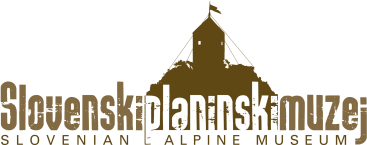 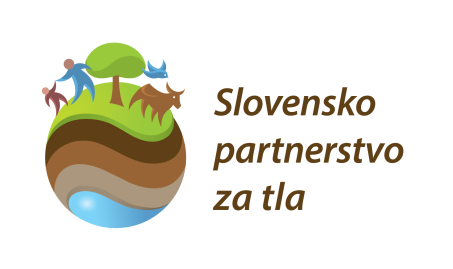 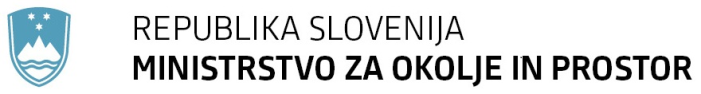 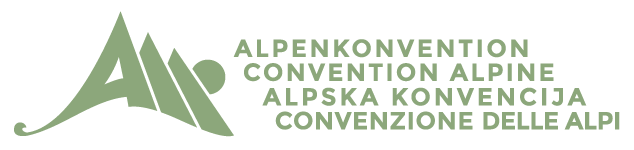 9.30-15.00           PROGRAM POSVETA9.30-15.00           PROGRAM POSVETA9.30-15.00           PROGRAM POSVETA9.30                     Vključevanje udeležencev9.30                     Vključevanje udeležencev9.30                     Vključevanje udeležencev10.00–10.15Pozdravni nagovoriPozdravni nagovoriMag. Andrej Vizjak, minister za okolje in prostorDr. Jože Podgoršek, minister za kmetijstvo, gozdarstvo in prehrano Alenka Smerkolj, generalna sekretarka Alpske konvencije Irena Benedičič Lačen, v.d. direktorice Gornjesavskega muzeja Jesenice, Slovenski planinski muzej, Info točka Alpske konvencije Blanka Bartol, vodja slovenske delegacije v Stalnem odboru Alpske konference, moderiranje dogodkaMag. Andrej Vizjak, minister za okolje in prostorDr. Jože Podgoršek, minister za kmetijstvo, gozdarstvo in prehrano Alenka Smerkolj, generalna sekretarka Alpske konvencije Irena Benedičič Lačen, v.d. direktorice Gornjesavskega muzeja Jesenice, Slovenski planinski muzej, Info točka Alpske konvencije Blanka Bartol, vodja slovenske delegacije v Stalnem odboru Alpske konference, moderiranje dogodka10.15–11.00 Alpska konvencija in okviri varstva in ravnanja s tlemiAlpska konvencija in okviri varstva in ravnanja s tlemiAlpska konvencija, protokoli, Alpski sistem podnebnih ciljev in kažipot za tla danes, Živa Novljan, Stalni sekretariat Alpske konvencije Izvajanje protokola o varstvu in zaščiti tal Alpske konvencije - Delovna skupina za varstvo tal, Petra Božič, Ministrstvo za kmetijstvo, gozdarstvo in prehranoUporaba protokolov : Protokol urejanje prostora in trajnostni razvoj in Protokol varstvo tal, Jernej Červek, Ministrstvo za okolje in prostor, Odbor za preverjanje Alpske konvencije Alpska konvencija, protokoli, Alpski sistem podnebnih ciljev in kažipot za tla danes, Živa Novljan, Stalni sekretariat Alpske konvencije Izvajanje protokola o varstvu in zaščiti tal Alpske konvencije - Delovna skupina za varstvo tal, Petra Božič, Ministrstvo za kmetijstvo, gozdarstvo in prehranoUporaba protokolov : Protokol urejanje prostora in trajnostni razvoj in Protokol varstvo tal, Jernej Červek, Ministrstvo za okolje in prostor, Odbor za preverjanje Alpske konvencije 11.00–12.00Vloga tal za naravo, družbo in gospodarstvoVloga tal za naravo, družbo in gospodarstvoOGLED FILMA 1 : “Ohranimo tla živa, ohranimo biotsko pestrost tal ” (FAO)Komentar ter poudarki »Ohranimo tla živa«, dr. Marjetka Suhadolc, UL, Biotehniška fakulteta, Oddelek za agronomijo Vloga kmetijskih tal za pridelavo hrane in prilagajanje na podnebne spremembe, dr. Jože Ileršič, Ministrstvo za kmetijstvo, gozdarstvo in prehranoOhranitveno kmetijstvo – prispevek k večanju biotske pestrosti kmetijskih tal, dr. Rok Mihelič, UL, Biotehniška fakulteta, Oddelek za agronomijo Načrtovanje prostorskega razvoja in vloga tal, Nuša Britovšek, Locus. D.o.o. OGLED FILMA 1 : “Ohranimo tla živa, ohranimo biotsko pestrost tal ” (FAO)Komentar ter poudarki »Ohranimo tla živa«, dr. Marjetka Suhadolc, UL, Biotehniška fakulteta, Oddelek za agronomijo Vloga kmetijskih tal za pridelavo hrane in prilagajanje na podnebne spremembe, dr. Jože Ileršič, Ministrstvo za kmetijstvo, gozdarstvo in prehranoOhranitveno kmetijstvo – prispevek k večanju biotske pestrosti kmetijskih tal, dr. Rok Mihelič, UL, Biotehniška fakulteta, Oddelek za agronomijo Načrtovanje prostorskega razvoja in vloga tal, Nuša Britovšek, Locus. D.o.o. 12.00Odmor   Gorska krajina in tla, fotografijeOdmor   Gorska krajina in tla, fotografije12.15–13.10Vloga tal za naravo, družbo in gospodarstvo Vloga tal za naravo, družbo in gospodarstvo OGLED FILMA 2: Najboljša uporaba tal Komentar filma in poudarki, mag. Jože Papež, Platforma PLANALP Alpske konvencijeOGLED FILMA 3: Spreminjanje podnebja Komentar filma in poudarki, dr. Andreja Sušnik, Agencija RS za okolje Z racionalno rabo prostora do trajnostnih lokalnih skupnosti (EUSALP, projekt Impuls4Action), mag. Stanka Klemenčič Kosi, KGZS – Zavod Maribor OGLED FILMA 2: Najboljša uporaba tal Komentar filma in poudarki, mag. Jože Papež, Platforma PLANALP Alpske konvencijeOGLED FILMA 3: Spreminjanje podnebja Komentar filma in poudarki, dr. Andreja Sušnik, Agencija RS za okolje Z racionalno rabo prostora do trajnostnih lokalnih skupnosti (EUSALP, projekt Impuls4Action), mag. Stanka Klemenčič Kosi, KGZS – Zavod Maribor 13.10–14.10Krepitev znanj in zavedanj o pomenu talKrepitev znanj in zavedanj o pomenu talSlovensko partnerstvo za tla, Helena Matoz, Ministrstvo za okolje in prostor  in Alpsko partnerstvo za tla, dr. Borut Vrščaj, Kmetijski inštitut SlovenijeEkosistemske storitve tal, dr. Borut Vrščaj, Kmetijski inštitut SlovenijePlatforma za tla Alp in interaktivna delavnica z uporabo orodja Ocene za tla Jurka Lesjak, mag. inž. agr., Kmetijski inštitut Slovenije (vodič po Platformi za tla.pdf)Bonton o tleh, Jurka Lesjak, mag. inž. agr. Kmetijski inštitut SlovenijeSlovensko partnerstvo za tla, Helena Matoz, Ministrstvo za okolje in prostor  in Alpsko partnerstvo za tla, dr. Borut Vrščaj, Kmetijski inštitut SlovenijeEkosistemske storitve tal, dr. Borut Vrščaj, Kmetijski inštitut SlovenijePlatforma za tla Alp in interaktivna delavnica z uporabo orodja Ocene za tla Jurka Lesjak, mag. inž. agr., Kmetijski inštitut Slovenije (vodič po Platformi za tla.pdf)Bonton o tleh, Jurka Lesjak, mag. inž. agr. Kmetijski inštitut Slovenije14:05-14.50Izzivi in priložnosti na področju varstva in trajnostne rabe tal, panelna razpravaIzzivi in priložnosti na področju varstva in trajnostne rabe tal, panelna razpravaV razpravi bodo sodelovali: Alenka Smerkolj, generalna sekretarka Alpske konvencije, dr. Borut Vrščaj, Alpsko/slovensko partnerstvo za tla, Barbara Radovan, Ministrstvo za okolje in prostor - Direktorat za prostor, graditev in stanovanja, Petra Božič, Ministrstvo za kmetijstvo, gozdarstvo in prehrano, dr. Marjetka Suhadolc, Biotehniška fakulteta UL, dr. Aleš Poljanec, Zavod za gozdove Slovenije Vprašanja in predlogi udeležencevV razpravi bodo sodelovali: Alenka Smerkolj, generalna sekretarka Alpske konvencije, dr. Borut Vrščaj, Alpsko/slovensko partnerstvo za tla, Barbara Radovan, Ministrstvo za okolje in prostor - Direktorat za prostor, graditev in stanovanja, Petra Božič, Ministrstvo za kmetijstvo, gozdarstvo in prehrano, dr. Marjetka Suhadolc, Biotehniška fakulteta UL, dr. Aleš Poljanec, Zavod za gozdove Slovenije Vprašanja in predlogi udeležencev14.50–15.00Sporočila panela, mag. Lenča Humerca Šolar, Ministrstvo za okolje in prostorZaključek dopoldanskega delaSporočila panela, mag. Lenča Humerca Šolar, Ministrstvo za okolje in prostorZaključek dopoldanskega dela16.00-18.00           PROGRAM ZA ZAINTERESIRANO JAVNOST16.00-18.00           PROGRAM ZA ZAINTERESIRANO JAVNOST16.00-18.00           PROGRAM ZA ZAINTERESIRANO JAVNOST16.0016.00Ogled treh filmov o tlehFilm 1 : “Ohranimo tla živa, varujmo njihovo biotsko pestrost« (FAO)Film 2:  “Najboljša uporaba tal” (Links4Soils)Film 3:  “Spreminjanje podnebja” (Links4Soils)16:3016:30Virtualen sprehod po razstavi SPM10 sidrišč slovenskega alpinizma